https://esaglik.hdisigorta.com.tr/eAcente/default.aspx link üzerinden giriş yapılır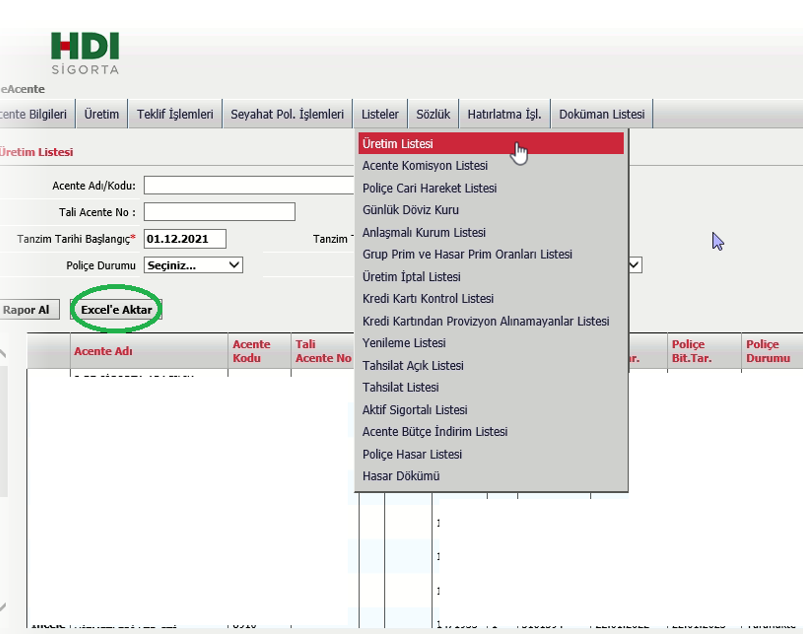 